Тема: Пространственные отношения:слева, справаЦель: 1. Закрепить знания пространственных отношений: слева, справа.2. Закрепить представление о сложении как об объединении групп предметов.Материал: Картинки, счетные палочки; листочки бумаги; пособие «Раз - ступенька, два - ступенька», часть 1, стр. 20-21.Ход занятияМатематическая разминка:а)                                        В класс вошла Маринка,     А за ней - Иринка,     А потом пришел Игнат.     Сколько стало всех ребят?- В каком порядке они входили в класс? Сколько девочек, мальчиков?б) На большом диване в ряд  Куклы Танины сидят: Две Матрешки, Буратино И веселый Чиполлино. Помоги Танюшке Сосчитать игрушки.Игра «Четвертый лишний» (№ 4 стр. 21)(На доске вывешены картинки-дублеры.)- Как назвать, одним словом? (Листья.)Кленовый (лишний), он желтый, остальные зеленые.Березовый (лишний), есть сережки, у других нет.Веточка - это не лист.Хвойная ветка (лишняя) потому, что все другие - лиственные.Физкультминутка «Пальчиковая гимнастика»  Целый день, целый день                                                        Крутится скакалка. (Большие пальцы вращаются.)  Целый день, целый день                                                        Скачет наша Галка. (Указательный и средний пальцы стучат по столу.)Правой - скок,Левой - скок,Сразу обе ножкиТо назад, то впередСкачут по дорожке. (Два пальца вместе стучат по столу.)Все быстрей и быстрейКрутится скакалка. (Большие пальцы вращаются.)Выше всех, дольше всехСкачет наша Галка. (Все пальцы высоко подскакивают.)Закрепление пространственных отношений: справа, слева- Во многих сказках герой стоит на развилке дорог, на перекрестке и читает надпись: «Налево пойдешь... направо пойдешь...»- А как узнать, где право, где лево?Стоял ученик у развилки дорог. Где право, где лево - понять он не мог. Но вдруг ученик в голове почесал Той самой рукою, которой писал, И мячик кидал, и страницы листал, И ложку держал, и полы подметал. «Победа» - раздался ликующий крик: Где право, где лево - узнал ученик.(В. Берестов)-  Как узнал ученик, где право, где лево?№ 1-2 стр. 20- Какое правило надо помнить, чтобы определить, где левая и правая стороны по отношению к живым объектам? (Стоять к ним спиной.)№ 3 стр. 20- Найдите овалы левее зеленой линии и закрасьте эти овалы синим цветом.- Сколько синих овалов получилось?Логические задачи (№ 5 стр. 21)- Нарисуйте цветок в первом мешке. (Соединить волшебной палочкой.)Вывод: в результате сложения отдельных частей получается целое.Игра «Пляшущие человечки»- У Буратино есть любимая игрушка - пляшущие человечки. Надо запомнить, в каком порядке они стоят, педагог хлопает в ладоши (дети закрывают глаза), меняет человечков местами. Дети производят движения, показанные на картинках.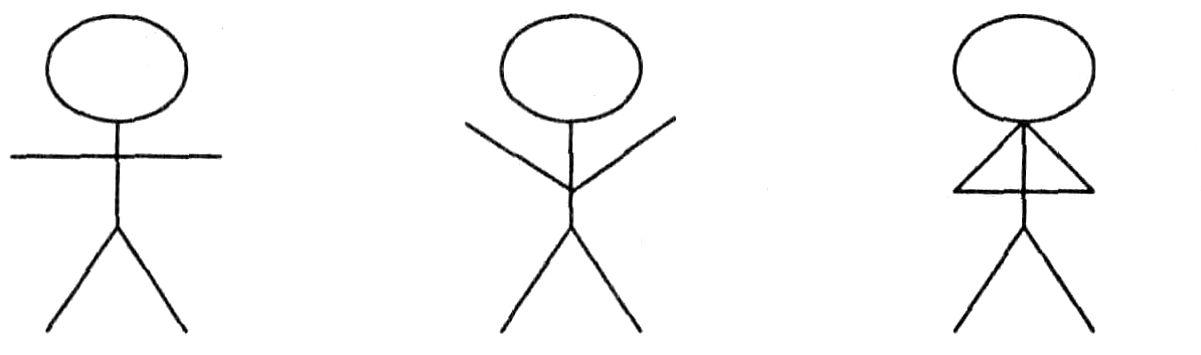 Итог: Поводится итог занятия, основываясь на впечатлениях детей.